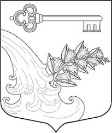 АДМИНИСТРАЦИЯ УЛЬЯНОВСКОГО ГОРОДСКОГО ПОСЕЛЕНИЯ ТОСНЕНСКОГО РАЙОНА ЛЕНИНГРАДСКОЙ ОБЛАСТИПОСТАНОВЛЕНИЕО внесении изменений в постановление администрации Ульяновского городского поселения Тосненского района Ленинградской области от 08.12.2020 № 717  «О порядке получения муниципальными служащими администрации Ульяновского городского поселения Тосненского района Ленинградской области разрешение представителя нанимателя на участие на безвозмездной основе в управлении коммерческой и некоммерческой организацией (кроме участия в управлении политической партией, органом профессионального союза, в том числе выборным органом первичной профсоюзной организации, созданной в органе местного самоуправления, аппарате избирательной комиссии муниципального образования, участия в съезде (конференции) или общем собрании иной общественной организации, жилищного, жилищно-строительного, гаражного кооперативов, товарищества собственников недвижимости)»ПОСТАНОВЛЯЮ:Внести изменения в постановление администрации Ульяновского городского поселения Тосненского района Ленинградской области от 08.12.2020 № 717  «О порядке положение о порядке получения муниципальными служащими администрации Ульяновского городского поселения Тосненского района Ленинградской области разрешение представителя нанимателя на участие на безвозмездной основе в управлении коммерческой и некоммерческой организацией (кроме участия в управлении политической партией, органом профессионального союза, в том числе выборным органом первичной профсоюзной организации, созданной в органе местного самоуправления, аппарате избирательной комиссии муниципального образования, участия в съезде (конференции) или общем собрании иной общественной организации, жилищного, жилищно-строительного, гаражного кооперативов, товарищества собственников недвижимости)», преамбулу изложить в новой редакции: «В соответствии с Федеральным законом от 25.12.2008 № 273-ФЗ «О противодействии коррупции»,  Федеральным законом от 06.10.2003 № 131-ФЗ «Об общих принципах организации местного самоуправления в Российской Федерации», Федеральным законом от 02.03.2007 года № 25-ФЗ "О муниципальной службе в Российской Федерации"), Областным законом от 11.03.2008 № 14-оз «О правовом регулировании муниципальной службы в Ленинградской области,   руководствуясь Уставом Ульяновского городского поселения Тосненского района Ленинградской области».Опубликовать настоящее постановление в сетевом издании «ЛЕНОБЛИНФОРМ» и разместить на официальном сайте администрации.Контроль за исполнением настоящего постановления оставляю за собой.Настоящее постановление вступает в силу со дня его принятия. Глава администрации                                                          К.И. Камалетдинов24.12.2020№767